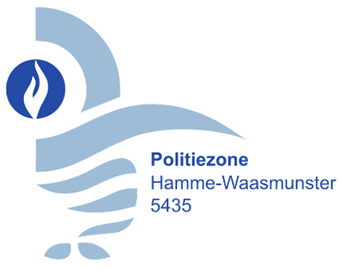 OVERZICHTSLIJST VAN DE BESLISSINGEN GENOMEN DOOR DE POLITIERAADIN ZITTING VAN 13 DECEMBER 2022.Openbare zittingPolitieraad: Eedaflegging inspecteur dienst interventie1 inspecteur, aangesteld door het Politiecollege in zitting van 25 april 2022, de eed af in handen van de voorzitter van de politieraad. Politieraad: Eedaflegging inspecteur dienst interventie1 inspecteur, aangesteld door het Politiecollege in zitting van 21 juni 2022, legt de eed af in handen van de voorzitter van de politieraad.Politieraad: Eedaflegging inspecteur dienst interventie1 inspecteur, aangesteld door het Politiecollege in zitting van 19 juli 2022, legt de eed af in handen van de voorzitter van de politieraad. Politieraad: Eedaflegging hoofdinspecteur dienst interventie1 hoofdinspecteur, aangesteld door het Politiecollege in zitting van 28 januari 2022, legt de eed af in handen van de voorzitter van de politieraad. Politieraad: Eedaflegging inspecteur dienst interventie1 inspecteur, aangesteld door het Politiecollege in zitting van 25 november 2022, legt de eed af in handen van de voorzitter van de politieraad.Politieraad: Eedaflegging consulent1 consulent, aangesteld door het Politiecollege in zitting van 4 oktober 2022, legt de eed af in handen van de voorzitter van de politieraad. Politieraad: Eedaflegging assistent1 assistent, aangesteld door het Politiecollege in zitting van 13 mei 2022, legt de eed af in handen van de voorzitter van de politieraad. Notulen vorige zitting: Goedkeuring notulen 18 oktober 2022De Politieraad keurt de notulen van de zitting van de politieraad van 18 oktober 2022 goed. Aktename brief van de Gouverneur, dienst toezicht van 24 november 2022 houdende wijziging 3 (gewone dienst) en 4 (buitengewone dienst) van de begroting 2022De politieraad neemt akte van het besluit van de Gouverneur van 24 november 2022 houdende goedkeuring wijzigingen 3 (gewone dienst) en 4 (buitengewone dienst) van de begroting 2022 van de politiezone Hamme-Waasmunster.Financiën: politiebegroting 2023 – goedkeuring.De begroting wordt unaniem goedgekeurd, met de opmerking van de heer Rik Daelman dat hij betreurt dat er geen politiepost is te Waasmunster. De gewone dienst van de politiebegroting voor het dienstjaar 2023 wordt als volgt vastgesteld en goedgekeurd:De buitengewone dienst van de politiebegroting voor het dienstjaar 2023 wordt als volgt vastgesteld en goedgekeurd:Punt bij hoogdringendheid: voorzitterschap politieraad - politiecollegeDe heer Herman Vijt, burgemeester van de gemeente Hamme zal vanaf 01 januari 2023 het voorzitterschap van het politiecollege en de politieraad van de politiezone Hamme-Waasmunster waarnemen gedurende 2 jaar.Geheime zittingPunt 12 tem 15 werden besproken in geheime zitting.  De volgende politieraad zal plaatsvinden op 28 maart 2023.De heer Burgemeester – voorzitter verklaart de zitting gesloten.Gedaan te Waasmunster in zitting als ten hoofde.Namens de Politieraad :Sylvie Michiels,								Jurgen Bauwens,Politiesecretaris.							Burgemeester-Voorzitter.Totaal gewone ontvangsten8 427 571,00Totaal gewone uitgaven8 936 371,00Totaal eigen dienstjaar-508 800,00Totaal ontvangsten vorige dienstjaren449 663,00Totaal uitgaven vorige dienstjaren87 507,00Overboeking naar de buitengewone dienst362 156,00Geraamd resultaat van het dienstjaar-146 644,00Geraamd algemeen begrotingsresultaat van het vorige dienstjaar300 822,77Geraamd algemeen begrotingsresultaat van de gewone dienst154 178,77Totaal buitengewone ontvangsten345 000,00Totaal buitengewone uitgaven300 000,00Totaal eigen dienstjaar45 000,00Overboeking van de gewone dienst0Geraamd resultaat van het dienstjaar45 000,00Geraamd algemeen begrotingsresultaat van het vorige dienstjaar85 747,48Geraamd algemeen begrotingsresultaat van de buitengewone dienst130 747,48